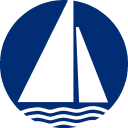 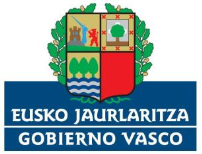 Euskadiko Bela Federazioakikastaroa ditu du  arteko Laketontzien Nabigazio Lizentzia eskuratzeko (eguneko nabigazioa eta kostatik gehienez 2 miliara). (Urriaren 10eko 875/2014 AGINDUA).DEIALDIASAIO TEORIKOA: 2 orduEguna:	2019ko ekainak 12    Ordua:	18:00 - 20:00Lekua:	Euskadiko Bela FederazioaZuatzu Kalea, 3 – Urgull eraikina– 1. solairua. 20018 DONOSTIAIzena eman ondoren parte-hartzaileek apunteak jasoko dituzte.SAIO PRAKTIKOA: 4 orduEguna:	2019ko ekainak 15                           Ordua:	16:00 - 20:00Lekua: 	Untzi Museoa - Kaiko Pasalekua, 24. 20003 DONOSTIAONDORENGO AGIRIAK EKAINAREN 7 BAINO LEHEN AURKEZTU BEHAR DIRA EUSKADIKO BELA FEDERAZIOAREN BULEGOAN, Zuatzu Kalea, 3 – Urgull eraikina– 1. solairua, 20018 Donostia. Tlf:  (astelehenetik ostegunera 14:00-20:00, eta ostiraletan 9:15-15:15) fedvascavela@gmail.com – www.euskalbela.es	Izena emateko orria (erantsita doa).	Gurasoen baimena (eskatzailea adingabea bada). Posta elektronikoz eskatu behar da: fedvascavela@gmail.com 	NANaren fotokopia	Laketontziak gidatzeko gaitasun psikofisikoa izatearen egiaztagiria, gidariei araketak egiteko zentro batek egina, 875/2014 Errege Dekretuak ebatzitakoa jarraikiz.	Gidabaimena azken 2 urtean eskuratu edo berritu bada, nahikoa izango da honako hauek aurkeztea: gidabaimena eta begitako azterketaren ziurtagiri medikoa, gidariei araketak egiteko zentro batek egina (koloreak bereizteko). 	Gidabaimena eskuratu zenetik 2 urte baino gehiago igaro badira edo edo eskatzaileak gidabaimenik ez badu, laketontziak gidatzeko gaitasun psikofisikoa izatearen egiaztagiria aurkeztu beharko da, gidariei araketak egiteko zentro batek egina.	EBFren kontuan 150,00 € ordaindu izanaren egiaztagiria (ordainketan sartzen dira eskolak, apunteak, praktikak egiteko eskubidea eta titulua egitea). Kontu-zenbakia: FVV ES78-0138-0001-1701-0095-8321 (Bankoa).Lekua eta data:      				Sinadura:IZENA EMATEKO ORRIAIZENA EMATEKO ORRIAIZENA EMATEKO ORRIAIZENA EMATEKO ORRIAIZENA EMATEKO ORRIAIZENA EMATEKO ORRIAIZENA EMATEKO ORRIAIZENA EMATEKO ORRIAIZENA EMATEKO ORRIAIZENA EMATEKO ORRIAIZENA EMATEKO ORRIAIZENA EMATEKO ORRIAIZENA EMATEKO ORRIAIZENA EMATEKO ORRIAAbizenakAbizenakAbizenakAbizenakAbizenakAbizenakAbizenakAbizenakAbizenakIzenaIzenaIzenaIzenaNANNANNANJaiotza-data (ee/hh/uuuu)Jaiotza-data (ee/hh/uuuu)Jaiotza-data (ee/hh/uuuu)Jaiotza-data (ee/hh/uuuu)HelbideaHelbideaHelbideaHelbideaHelbideaHelbideaHelbideaHelbideaHelbideaHelbideaHelbideaHelbideaHelbideaHelbideaPosta-kodeaHerriaHerriaHerriaHerriaHerriaHerriaHerriaHerriaHerriaProbintziaProbintziaTelefonoaTelefonoaTelefonoaTelefonoaTelefonoaPosta elektronikoaPosta elektronikoaPosta elektronikoaPosta elektronikoaPosta elektronikoaPosta elektronikoa